Муниципальное бюджетное дошкольное образовательное учреждениегорода Иркутска детский сад №83Автор-составитель учитель-логопед Нижегородова Ирина НиколаевнаТема «Права и обязанности ребёнка»Для чего выполнять задания? Успешное выполнение заданий придаст ребёнку уверенность в себе; у него появится желание продолжить занятия; повысит готовность ребёнка к познавательной деятельности, доставит удовольствие от их выполнения; обогатит и активизирует словарь.Как выполнять задания? ! Просите ребёнка давать полный развёрнутый ответ на каждый вопрос. ! Запишите ответы ребёнка в  рабочей тетради. ! Ребёнку могут потребоваться подсказка, совет. Ваши помощь и заинтересованное общение помогут справиться с поставленной целью, сделают совместную деятельность увлекательной, творческой, развивающей.!!! Задания предлагайте ребёнку в течение недели.Успехов Вам в выполнении заданий!Задание. Беседа с детьми о правах и обязанностях ребёнка1. Право ребёнка на имя1.1. Беседа с ребёнком о том, для чего человеку нужны имя, отчество и фамилия.1.2. Закрепите умения  ребёнка называть имя и отчество папы и мамы.1.3. Спросите, знает ли ребёнок своё отчество.1.4. Расскажите ребёнку, почему именно это имя Вы ему дали и что оно обозначает.1.5. Покажите ребёнку его свидетельство о рождении. В нем записано полное имя и отчество. Отчество человеку дают по имени отца. На документе изображён герб нашей родины - России. Мы имеем право на гражданство той страны, в которой родились. И ребёнок имеет право на гражданство.1.6. Если у ребёнка есть право на имя, то, соответственно, есть обязанности. Обсудите их с ребёнком.2. Право на семью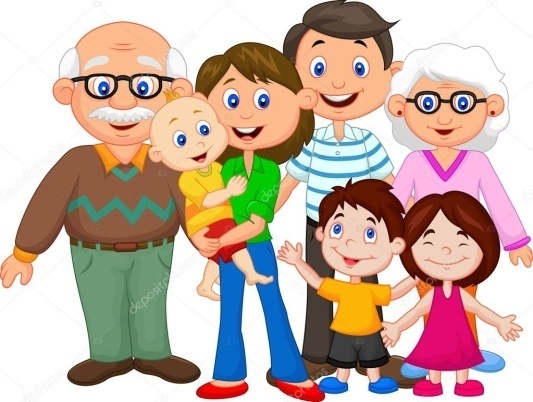 У каждого человека должны быть папа, мама.Что такое семья, для чего она нужна? Рассмотрите фотографии в семейном альбоме. Попросите ребёнка назвать по имени и отчеству папу и маму, дедушку и бабушку, себя.- Расскажите, какие обязанности есть у вас в семье?Право на отдых- Как отдыхают дети? (Играют в игры, смотрят телевизор, купаются, гуляют, спят.)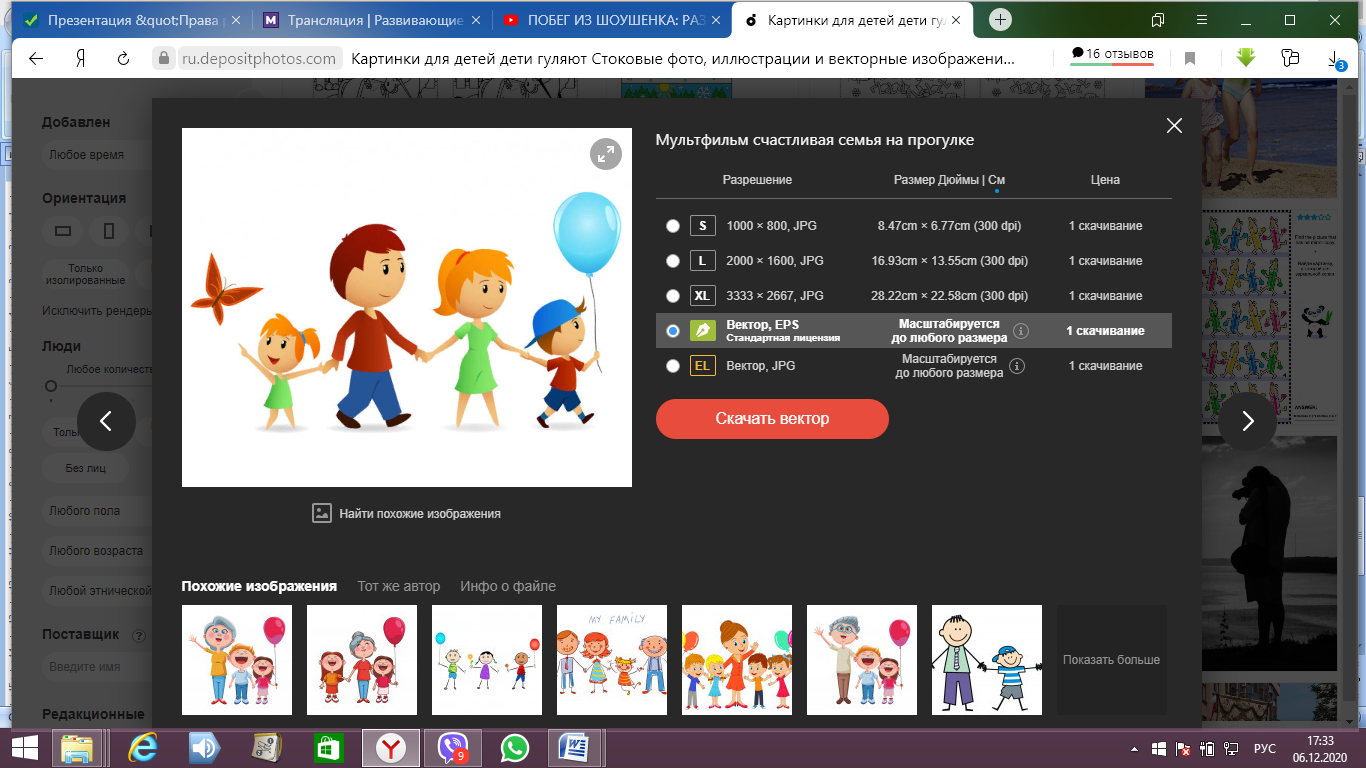 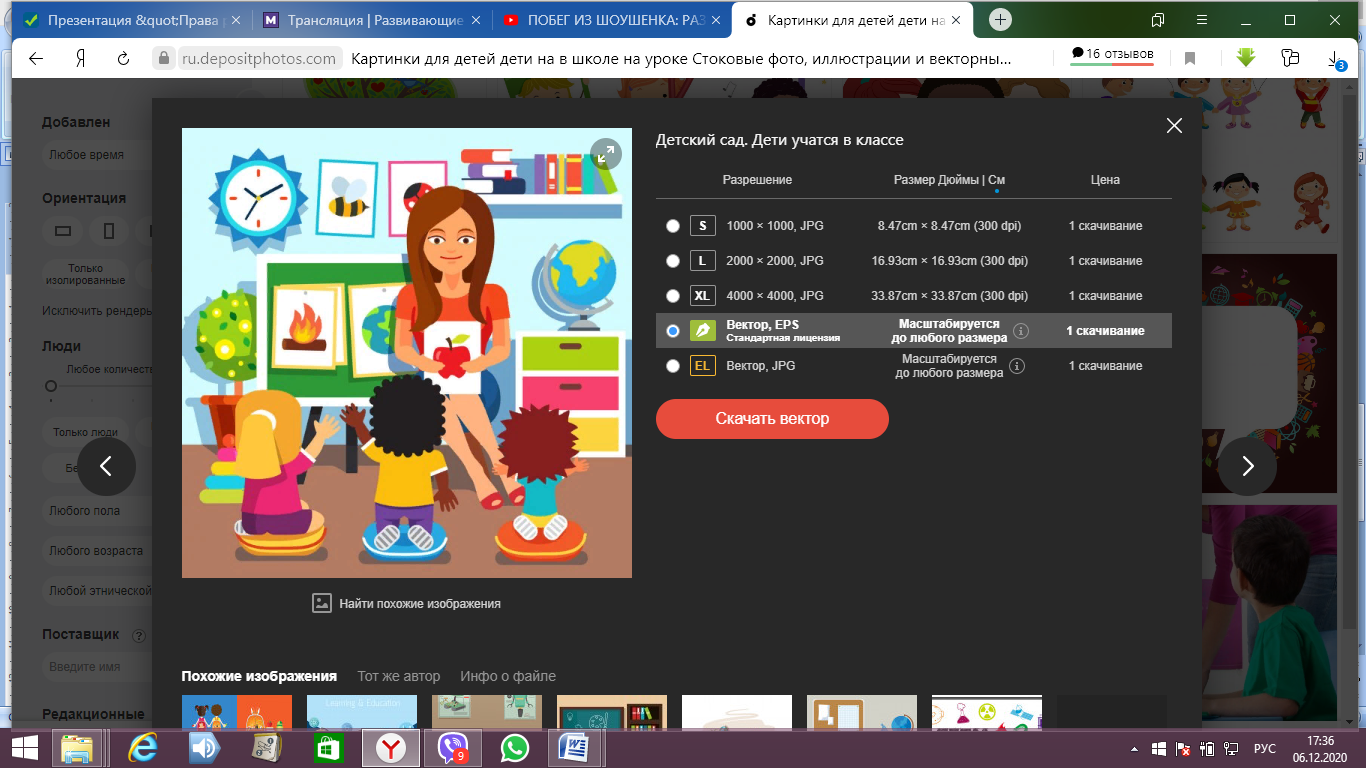 Право на образование- Где можно получить образование? (В школе, в детском саду, в училище, в институте.)- Для чего надо учиться? - В чем заключается ваша обязанность? (Стараться хорошо учиться.)- Вы скоро пойдете в школу, и самой главной вашей обязанностью будет посещение всех уроков и выполнение домашнего задания.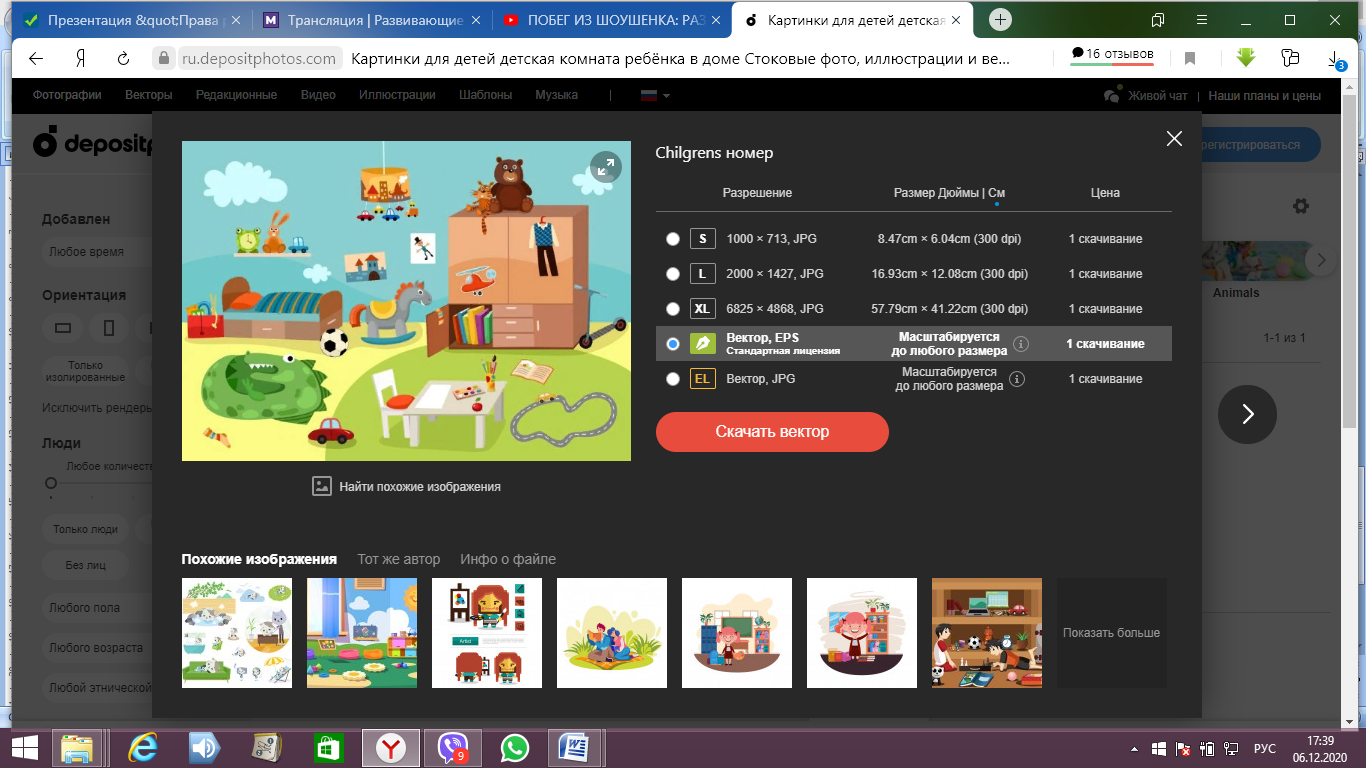 Право на жилище- Как люди обязаны относиться к своему дому? Почему? Никто не может без разрешения заходить в мой дом и брать мои вещи. Это право на имущество.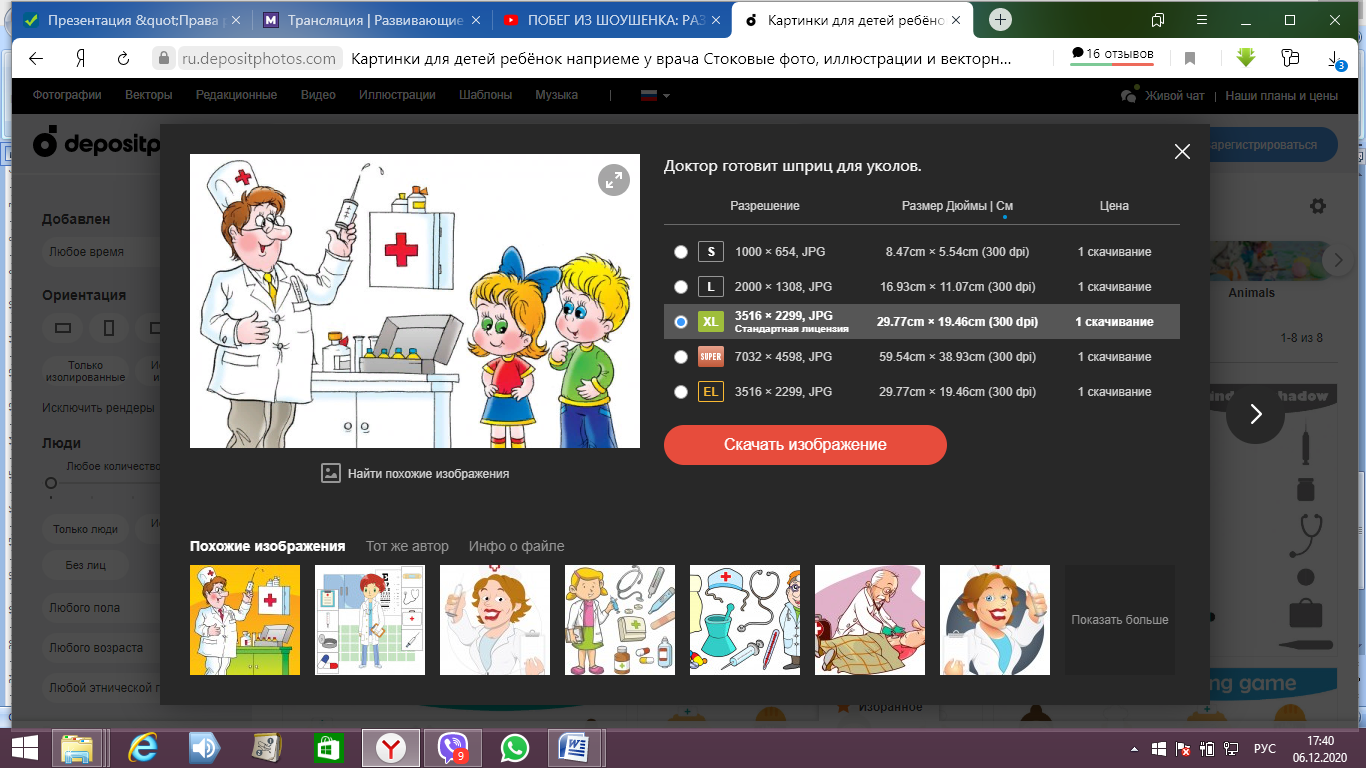 Право на медицинский уход- Кто изображен на рисунке?- Что он делает?- О каком праве он вам напоминает? (О праве на медицинский уход.)Обязанность ребёнка - бережно относиться к своему здоровью: одеваться по погоде, заниматься спортом, закаляться, больше есть овощей и фруктов, … .-  Все дети разные, и у всех одинаковые права и обязанности. Ты теперь знашь эти права, и никогда не будешь нарушать права других людей, не позволишь, чтобы нарушали твои права. Когда ыы вырастишь и будешь взрослым, помни, что все люди - и маленькие и большие - имеют права и обязанности.Я люблю свою семью:Маму, папу я люблю,Люблю деда и бабусю,И щенка, и кошку Мусю!Все, кого я так люблюИмеют право на семью!Вместе – мама, папа, я – Называется семья.По фамилии однойМама, я и папа мой.Я спросил у муравья:- Для чего нужна семья?- Просто вместе легче жить,И работать, и дружить.